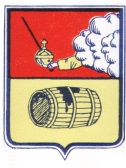 АДМИНИСТРАЦИЯ ГОРОДСКОГО ПОСЕЛЕНИЯ "ВЕЛЬСКОЕ"ВЕЛЬСКОГО МУНИЦИПАЛЬНОГО РАЙОНА АРХАНГЕЛЬСКОЙ ОБЛАСТИПОСТАНОВЛЕНИЕ 13 мая 2024 года    № 168г. Вельск О стоимости одного квадратного метра общей площади жилого помещения для расчета размера социальной выплаты по государственной программе «Обеспечение качественным, доступным жильем и объектами инженерной инфраструктуры населения Архангельской области» на территории городского поселения «Вельское»В целях предоставления социальной выплаты молодым семьям – претендентам на получение социальных выплат по государственной программе «Обеспечение качественным, доступным жильем и объектами инженерной инфраструктуры населения Архангельской области», и муниципальной программе администрации городского поселения «Вельское» «Комплекс мер по реализации молодежной политики в сферах культуры, спорта и работы с молодежью на территории городского поселения «Вельское» на 2024-2026 годы» п о с т а н о в л я е т: Постановление № 29 от 02 февраля 2021 года «О стоимости квадратного метра общей площади жилого помещения для расчета размера социальной выплаты подпрограммы «Обеспечение жильем молодых семей» ФЦП «Жилище» на 2022 на территории муниципального образования «Вельское» признать утратившим силу.Утвердить стоимость одного квадратного метра общей площади жилого помещения на территории городского поселения «Вельское» для расчета социальной выплаты участникам подпрограммы «Обеспечение качественным, доступным жильем и объектами инженерной инфраструктуры населения Архангельской области», и муниципальной программе администрации городского поселения «Вельское» «Комплекс мер по реализации молодежной политики в сферах культуры, спорта и работы с молодежью на территории городского поселения «Вельское» на 2024-2026 годы на приобретение жилого помещения или строительство индивидуального жилого дома в размере 35 850 рублей.Глава городского поселения «Вельское»                   Вельского муниципального района Архангельской области			       А.В. Дьячков           